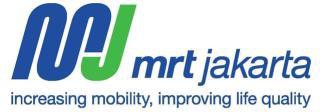 SIARAN PERSUntuk diterbitkan segeraPT MRT Jakarta (Perseroda) dan JR East Sepakati Kerja Sama Pengembangan Usaha Perkeretaapian PerkotaanJakarta, 31 Oktober 2022. Hari ini, telah dilakukan penandatanganan nota kesepahaman terkait Penjajakan Kerja Sama Pengembangan Usaha Perkeretaapian Perkotaan antara PT MRT Jakarta (Perseroda) dan East Japan Railway Company. Penandatanganan berlangsung secara virtual di Kantor Pusat PT MRT Jakarta (Perseroda) di Wisma Nusantara, Jakarta Pusat. Direktur Operasional dan Pemeliharaan PT MRT Jakarta (Perseroda) Muhammad Effendi mewakili PT MRT Jakarta (Perseroda) dan Senior Executive Officer Director General of International Affairs Headquarters East Japan Railway Company Hitoshi Saimyo melalui siaran langsung dari kantor pusat East Japan Railway Company, Jepang. 	Dalam sambutannya, Muhammad Effendi menyampaikan ruang lingkup nota kesepahaman ini. “Melalui kerja sama ini, kita akan menjajaki sejumlah hal penting dalam pengembangan perkeretaapian perkotaan MRT Jakarta, yaitu pertama, potensi kerja sama pengembangan usaha dalam layanan konsultansi untuk pengkajian perencanaan atau persiapan pengoperasian dan pemeliharaan perkeretaapian. Kedua, potensi kerja sama pengembangan usaha dalam hal kawasan berorientasi transit di Jakarta,” jelas Effendi. “Ketiga, kita juga akan menjajaki potensi kerja sama dalam hal penyediaan onderdil (spare parts) dan peralatan (equipments) perkeretaapian. Keempat, potensi kerja sama dalam hal DX Solutions, dan kelima, berbagi pengetahuan hal-hal lainnya terkait kesepakatan kedua belah pihak,” ungkapnya. Rencananya, nota kesepahaman ini akan berlangsung hingga satu tahun ke depan. 	“Atas nama PT MRT Jakarta (Perseroda), saya menyambut baik terlaksananya kerja sama ini. Sejauh ini, kita telah memiliki hubungan baik dengan JR East. Saya yakin akan banyak hal yang bisa kita pelajari dari JR East yang sudah 150 tahun beroperasi,” pungkasnya. Ia juga menambahkan bahwa dalam waktu dekat, PT MRT Jakarta (Perseroda) akan menggelar TOD Forum di Tokyo, Jepang, dan mengundang JR East untuk ikut berpartisipasi dalam acara tersebut. ***Corporate Secretary Division Head PT MRT Jakarta (Perseroda)Rendi Alhial Untuk informasi lebih lanjut, silakan menghubungi:PT MRT Jakarta (Perseroda)Corporate Secretary Division Head di rendi.alhial@jakartamrt.co.id; 0819 3864 0665 | Situs web: www.jakartamrt.co.id | Facebook: facebook.com/jakartamrt | Twitter: @mrtjakarta | Instagram: @mrtjkt @mrtjktinfo 